RIWAYAT HIDUPTanti Yulianti Yusuf, dilahirkan di Kecamatan Bontoharu Kabupaten Kepulauan Selayar Provinsi Sulawesi Selatan tepatnya pada tanggal 23 Juli 1991 merupakan anak pertama dari dua bersaudara oleh pasangan Ayahanda M. Yusri Yusuf dan Banri ti’no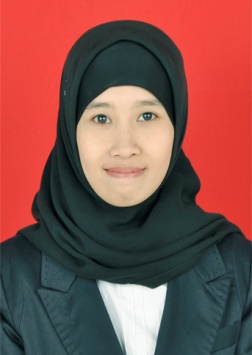 Riwayat pendidikan Penulis memasuki jenjang pendidikan dasar pada tahun 1997 tepatnya di SDN Inpres 2 Benteng sampai pada tahun 2003, dan melanjutkan pendidikan di SLTP Negeri 1 Benteng hingga tahun 2006. Pada tahun yang sama penulis lanjut ke SMA Negeri 1 Bontobahari dan tamat pada tahun 2009. Kemudian pada tahun 2009, melanjutkan pendidikan ke Perguruan Tinggi Negeri dan masuk sebagai mahasiswa pada jurusan Pendidikan Luar Biasa Fakultas Ilmu Pendidikan Universitas Negeri Makassar.